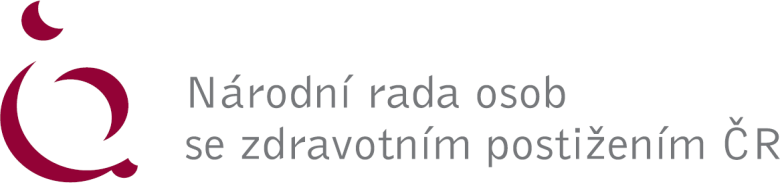 Priority činnosti NRZP ČR na období 2012 – 2013Současná situace, která je poznamenána krizí hodnot, ale i krizí hospodářskou, je velkým nebezpečím pro hnutí osob se zdravotním postižením. V každé krizové situaci jsou nejvíce ohrožené ty skupiny občanů, které jsou nějakým způsobem oslabeny, či znevýhodněny. Jednou ze skupin občanů, která může výrazně doplatit na současnou krizovou situaci, jsou občané se zdravotním postižením. Z tohoto důvodu bude činnost NRZP ČR v následujícím období zaměřena především na uchování současného životního standardu. V této souvislosti bude NRZP ČR usilovat zejména o další legislativní změny, které by změkčily dopad současně platných právních předpisů tzv. reformy, a to o: změnu koeficientů pro přepočet invalidních důchodůposílení rodinných rozpočtů při péči o osobu se zdravotním postiženímrozšíření spektra pomůcek, které budou hrazeny z veřejných rozpočtůzměnu způsobu hodnocení míry závislosti tak, aby nebyly diskriminovány jednotlivé skupiny osob se zdravotním postiženímnavrácení institutu osoby zdravotně znevýhodněné zmenšení dojezdové vzdálenosti do zdravotnických zařízenízlepšení personálního vybavení zdravotnických zařízenísnížení spoluúčasti za úhradu při pobytu ve zdravotnických zařízeních, za léky a zdravotnické prostředkydokončení jednání o vzniku Monitorovacího výboru Úmluvy OSN o právech osob se zdravotním postiženímpřípravu zákona o ucelené rehabilitaci tak, aby zákon obsahoval základní priority NRZP ČR v této oblastidůsledně prosazovat rovnost formálních a neformálních poskytovatelů služeb sociální péčev rámci rozvoje občanské společnosti vyvinout maximální snahu na eliminaci dopadu občanského zákoníku na organizace osob se zdravotním postižením.V říjnu 2012 se uskuteční volby do krajských zastupitelstev. Naší prioritou v této oblasti bude, aby Krajské rady osob se zdravotním postižením navázaly úzký pracovní kontakt s nově zvolenými představiteli krajských samospráv a vytvořily předpoklady pro úspěšnou spolupráci v následujícím čtyřletém období.Jednotlivé KRZP budou zejména:kontaktovat představitele volebních stran, aby zapracovali do svých volebních programů potřeby osob se zdravotním postiženímspolupracovat s nově zvolenými představiteli krajské samosprávy a prosazovat vytvoření komise pro osoby se zdravotním postiženímusilovat o přijetí Krajských plánů vyrovnávání příležitostí tam, kde doposud ještě nebyly přijatyusilovat o zřízení fondů při krajských samosprávách, které by přispívaly na činnost občanských sdružení zdravotně postiženýchmonitorovat plnění Krajských plánů vyrovnávání příležitostí pro OZP Současná krize se projevuje nejen v ČR, ale i na úrovni EU. NRZP ČR, společně s ostatními členy EDF, vytvoří iniciativu, směřující k jednání evropských struktur o dopadech krizových jevů na osoby se zdravotním postižením a jejich co největší eliminaci. V oblasti mezinárodní bude NRZP ČR usilovat zejména:o uskutečnění veřejného slyšení v Parlamentu EU o dopadech krize na OZPo vytvoření Alternativní zprávy EDF ke Zprávě EU o plnění Úmluvy OSN o právech osob se zdravotním postiženímV Praze dne 30. května 2012                                                                                                                       Bc. Václav Krása                                                                                                                      Předseda NRZP ČR